Name:______________Date:_____ Hour:_____The Crucible Essay Planning SheetPrompt:_______________________________________________________________________________________________________________________________________________________________________________________________________________________________________________________________________________________________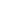 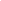 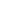 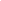 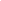 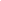 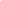 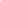 